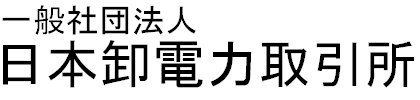 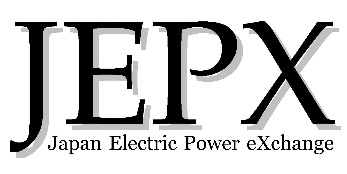 一般社団法人日本卸電力取引所　御中ブロック入札上限数申請書【売り】スポット取引における【売り】ブロック入札上限数について，以下のとおり申請します。記※申請上限数にあわせて行を追加して下さい。※申請理由は，「なぜ通常入札ではなく，連続した時間帯を通じた約定を約するブロック入札を利用するか」を記入下さい。例えば「○○発電所の運転制約による」「□□発電所の運転ステップ制約による」など。申請理由については本取引所から詳細を確認させて頂く場合があります。以上申請年月日取引会員名取引会員代表者印数申請理由（利用の理由）12345678910